VATA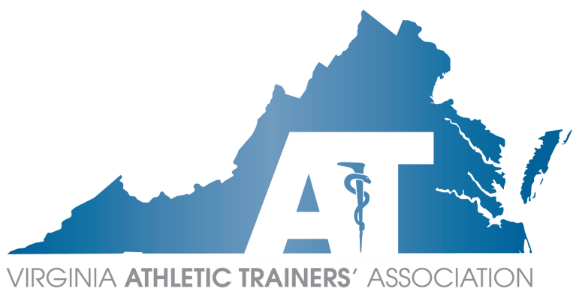 Executive CouncilAnnual Meeting AgendaSunday, April 07, 20247:00 PM – 8:00 PM EST               	      Mike Kotelnicki MS, LAT, ATC PresidingOfficer ReportsPresident – Mike KotelnickiPassed billSecondary School AT SymposiumMAATA Annual Meeting50th VATA Anniversary Celebration!President-Elect – Kirk ArmstrongTreasurer – Sara SpencerSecretary – Tom CampbellElections timelineWebsite updatesPast President – Danny CarrollCommittee Reports	Annual Meeting – Sara PittelkauUpdate on financials/budget from January 2024 meetingATs Care – Angela WhiteCommittee on Practice Advancement (COPA) – Ashlee MorseConstitution & By-Laws – Emily EvansDiversity, Equity, and Inclusion – Kirk Armstrong, Joe DonkorEducation – Michael Krakow3rd Party Reimbursement – Brice SnyderAnthem updateGovernmental Affairs – Mike Puglia, Rose SchmeigLobbyist – Becky Bowers-LanierHistorian – Sherry SummersHonors & Awards – Jess Kotelnicki, Lauren SanderIntercollegiate Sports Medicine Committee (ICSMC) – Kelsey DeShambo, Beth DruvengaLeadership Academy – Heather MurphyMembership – Katie GroverPublic Relations – Lauryn HunterResearch – John GoetschiusScholarship – Ellen HicksStatus of upcoming scholarshipsSecondary Schools – Angela White Secondary School AT SymposiumStudent Affairs – Jenn CuchnaSuccessfully finished MSAT/MAT Program Instagram TakeoversNew student liaisons welcomed8/9 programsYoung Professionals – Mairin Wood Region Reports	Capital Region – Annemarie Francis	Central Region – Devon SerranoEastern Region – Jason Doctor	Shenandoah Region – Siaura SavilleTidewater Region – Corinne HuppVATA sponsoring CHKD/EVMS Sports Medicine UpdateJune 13th 	Western Region – Anne BryanTask ForcesAnnouncementsGuestsAdjournment – Next Meeting: Voting ECVoting ECVoting ECPositionOfficerAttendancePresidentMike KotelnickiPresident ElectKirk ArmstrongTreasurerSara SpencerSecretaryTom CampbellPast PresidentDanny CarrollCapitalAnnemarie FrancisCentralDevon SerranoEasternJason DoctorShenandoahSiaura SavilleTidewaterCorinne HuppWesternAnne BryanCommitteesCommitteesCommitteesCommitteeCommittee ChairAttendanceAnnual MeetingSara Pittelkau ATs CareAngela White Constitution & By-LawsEmily Evans Council on Practice AdvancementAshlee MorseDiversity, Equity, and InclusionBrittany BrownEmily MadrakResearch John GoetschiusEducationMike Krackow3rd Party ReimbursementBrice Snyder Governmental AffairsRose Schmeig LobbyistBecky Bowers-LanierHistorianSherry SummersHonors & AwardsJess Kotelnicki Lauren SanderICSMCKelsey DeShamboBeth DruvengaLeadership AcademyHeather MurphyMembershipKatie Grover Public RelationsLauryn HunterScholarshipEllen Hicks Secondary SchoolsAngela White Student AffairsJenn Cuchna Young ProfessionalsMairin WoodSiaura SavilleGuestsGuestsGuestsKSI AmbassadorSiaura SavilleTask Forces